г. Петропавловск-Камчатский		                        «06» ноября 2019 годаО переоформлениилицензииВ соответствии с пунктом 12 статьи 19 Федерального закона от 22.11.1995 № 171-ФЗ «О государственном регулировании производства и оборота этилового спирта, алкогольной и спиртосодержащей продукции и об ограничении потребления (распития) алкогольной продукции, Положением о Министерстве экономического развития и торговли Камчатского края, утвержденным постановлением Правительства Камчатского края  от  27.12.2012 № 590-П, в связи с изменением указанных в лицензии мест нахождения обособленных подразделений и на основании заявления от 23.10.2019 года и представленных документов общества с ограниченной ответственностью «Кам-опт» (ИНН 4105033586, КПП 410501001, ОГРН 1084141000811, место нахождения общества: Камчатский край, Елизовский район, п. Пионерский, ул. Виталия Бонивура, д. 9, кв.33)ПРИКАЗЫВАЮ:1. Переоформить лицензию на розничную продажу алкогольной продукции при оказании услуг общественного питания 41 № 00000831, регистрационный номер 41РПО0000272 от 25.03.2019 года, выданную ООО «Кам-опт», путем выдачи нового бланка лицензии с сохранением срока ее действия (до 05.09.2020 года). 2. Прекратить действие бланка лицензии 41 № 00000831, регистрационный номер 41РПО0000272 от 25.03.2019 года, выданной ООО «Кам-опт», с 07.11.2019 года.3. Действие настоящего приказа довести до сведения:- межрайонной инспекции № 3 России по Камчатскому краю;- ООО «Кам-опт».4. Настоящий приказ вступает в действие с даты регистрации.5. Контроль за исполнением настоящего приказа возложить на заместителя Министра - начальника отдела торговли, лицензирования и контроля алкогольной продукции Смеян О.Н.Министр  		  	  					              Д.А. Коростелев           Согласовано Зам. Министра - начальник отдела торговли, лицензирования иконтроля алкогольной продукции                                                        О.Н. СмеянИсп.: Ю.В. Лепехова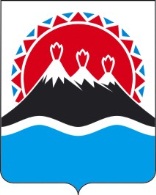 МИНИСТЕРСТВО ЭКОНОМИЧЕСКОГО РАЗВИТИЯ И ТОРГОВЛИ КАМЧАТСКОГО КРАЯ(Минэкономразвития Камчатского края)ПРИКАЗ № 442-Т МИНИСТЕРСТВО ЭКОНОМИЧЕСКОГО РАЗВИТИЯ И ТОРГОВЛИ КАМЧАТСКОГО КРАЯ(Минэкономразвития Камчатского края)ПРИКАЗ № 442-Т 